If you’re happy    SongIf you’re happy, happy, happy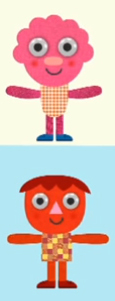 Clap your hands              x2If you’re happy, happy, happyClap your hands, Clap your handsIf you’re happy, happy, happyClap your handsIf you’re angry, angry, angry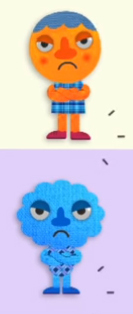 Stomp your feet              x2If you’re angry, angry, angryStomp your feet, Stomp your feet If you’re angry, angry, angryStomp your feetIf you’re scared, scared, scared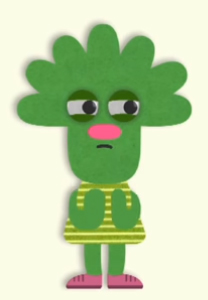 Say Oh no ! (Oh no !)          x2If you’re scared, scared, scaredSay Oh no ! Say Oh no !If you’re scared, scared, scaredSay Oh no ! (Oh no !)If you’re sleepy, spleey, sleepy 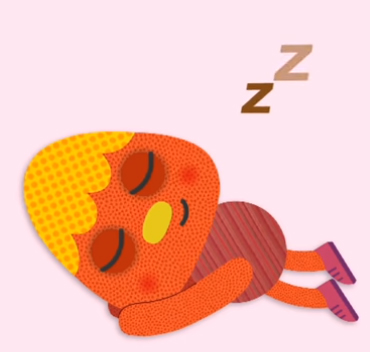 Take a nap                      x2If you’re sleepy, spleey, sleepy Take a nap, Take a napIf you’re sleepy, spleey, sleepy Take a napIf you’re happy, happy, happyClap your hands ……….